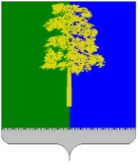 Муниципальное образование Кондинский районХанты-Мансийского автономного округа – ЮгрыАДМИНИСТРАЦИЯ КОНДИНСКОГО РАЙОНАПОСТАНОВЛЕНИЕВо исполнение постановления администрации Кондинского района 
от 23 июля 2019 года № 1478 «О Порядке составления проекта решения Думы Кондинского района о бюджете муниципального образования Кондинский район на очередной финансовый год и плановый период» администрация Кондинского района постановляет:1. Утвердить перечень инвестиционных проектов Кондинского района 
на 2024 год и на плановый период 2025 и 2026 годов (приложение).2. Контроль за выполнением постановления возложить на заместителя главы района С.П. Кулиниченко.са/Банк документов/Постановления 2023Приложениек постановлению администрации районаот 08.12.2023 № 1317Перечень инвестиционных проектов Кондинского района на 2024 год и на плановый период 2025 и 2026 годовРаздел I. Перечень инвестиционных проектов Кондинского района в отношении объектов капитального строительства на 2024 год и на плановый период 2025 и 2026 годовот 08 декабря 2023 года№ 1317 пгт. МеждуреченскийОб утверждении перечня инвестиционных проектов Кондинского района на 2024 год и на плановый период 2025 и 2026 годовИсполняющий обязанности главы районаА.В.Кривоногов№ п/пНаименование объектов, наименование муниципальной программыХарактеристика объектаХарактеристика объектаСрок проектирования/ строительства (характер работ)Срок проектирования/ строительства (характер работ)Расчетная стоимость объекта в ценах соответствующих лет с учетом периода реализации проекта (при наличии стоимость указывается по государственной экспертизе проверки достоверности определения сметной стоимости)Расчетная стоимость объекта в ценах соответствующих лет с учетом периода реализации проекта (при наличии стоимость указывается по государственной экспертизе проверки достоверности определения сметной стоимости)Стоимость объекта по заключенным контрактам (соглашениям)Планируемый объем бюджетных инвестиций, тыс. рублейПланируемый объем бюджетных инвестиций, тыс. рублейПланируемый объем бюджетных инвестиций, тыс. рублейПланируемый объем бюджетных инвестиций, тыс. рублейПланируемый объем бюджетных инвестиций, тыс. рублейПланируемый объем бюджетных инвестиций, тыс. рублейПланируемый объем бюджетных инвестиций, тыс. рублейПланируемый объем бюджетных инвестиций, тыс. рублейПланируемый объем бюджетных инвестиций, тыс. рублейПланируемый объем бюджетных инвестиций, тыс. рублейПланируемый объем бюджетных инвестиций, тыс. рублей№ п/пНаименование объектов, наименование муниципальной программыХарактеристика объектаХарактеристика объектаСрок проектирования/ строительства (характер работ)Срок проектирования/ строительства (характер работ)Расчетная стоимость объекта в ценах соответствующих лет с учетом периода реализации проекта (при наличии стоимость указывается по государственной экспертизе проверки достоверности определения сметной стоимости)Расчетная стоимость объекта в ценах соответствующих лет с учетом периода реализации проекта (при наличии стоимость указывается по государственной экспертизе проверки достоверности определения сметной стоимости)Стоимость объекта по заключенным контрактам (соглашениям)Планируемый объем бюджетных инвестиций, тыс. рублейПланируемый объем бюджетных инвестиций, тыс. рублейПланируемый объем бюджетных инвестиций, тыс. рублейПланируемый объем бюджетных инвестиций, тыс. рублейПланируемый объем бюджетных инвестиций, тыс. рублейПланируемый объем бюджетных инвестиций, тыс. рублейПланируемый объем бюджетных инвестиций, тыс. рублейПланируемый объем бюджетных инвестиций, тыс. рублейПланируемый объем бюджетных инвестиций, тыс. рублейПланируемый объем бюджетных инвестиций, тыс. рублейПланируемый объем бюджетных инвестиций, тыс. рублей№ п/пНаименование объектов, наименование муниципальной программыединица измерениямощность по проектуначалозавершениеРасчетная стоимость объекта в ценах соответствующих лет с учетом периода реализации проекта (при наличии стоимость указывается по государственной экспертизе проверки достоверности определения сметной стоимости)Расчетная стоимость объекта в ценах соответствующих лет с учетом периода реализации проекта (при наличии стоимость указывается по государственной экспертизе проверки достоверности определения сметной стоимости)Стоимость объекта по заключенным контрактам (соглашениям)2024 год2024 год2024 год2024 год2025 год2025 год2025 год2025 год2026 год2026 год2026 год№ п/пНаименование объектов, наименование муниципальной программыединица измерениямощность по проектуначалозавершениеРасчетная стоимость объекта в ценах соответствующих лет с учетом периода реализации проекта (при наличии стоимость указывается по государственной экспертизе проверки достоверности определения сметной стоимости)Расчетная стоимость объекта в ценах соответствующих лет с учетом периода реализации проекта (при наличии стоимость указывается по государственной экспертизе проверки достоверности определения сметной стоимости)Стоимость объекта по заключенным контрактам (соглашениям)всегобюджет автономного округабюджет муниципального образованиябюджет муниципального образования в соответствии с соглашением о сотрудничестве между Правительством автономного округа и хозяйствующим субъектомвсегобюджет автономного округабюджет муниципального образованиябюджет муниципального образования в соответствии с соглашением о сотрудничестве между Правительством 
автономного округа и хозяйствующим субъектомвсегобюджет автономного округабюджет муниципального образования123456778910111213141516171819Всего129 092,898 493,224 623,45 976,20,00,00,00,00,00,00,01.Развитие культуры и искусстваРазвитие культуры и искусстваРазвитие культуры и искусстваРазвитие культуры и искусстваРазвитие культуры и искусстваРазвитие культуры и искусстваРазвитие культуры и искусстваРазвитие культуры и искусства5 976,20,00,05 976,20,00,00,00,00,00,00,01.1.Разработка проектно-сметной документации и софинансирование строительства объекта культуры «Центр культурного развития» п. Половинка Кондинского районаМест./тыс. экз./кв. м200/15,0/182220216 000,04 543,34 543,35 976,20,00,05 976,20,00,00,00,00,00,00,02.Развитие жилищно-коммунального комплексаРазвитие жилищно-коммунального комплексаРазвитие жилищно-коммунального комплексаРазвитие жилищно-коммунального комплексаРазвитие жилищно-коммунального комплексаРазвитие жилищно-коммунального комплексаРазвитие жилищно-коммунального комплексаРазвитие жилищно-коммунального комплекса123 116,698 493,224 623,40,00,00,00,00,00,00,00,02.1.Строительство канализационных очистных сооружений 300 м3/сут. в пгт. Кондинское, Кондинского районам3/сут.3002022 ПИР2023 СМР2023 ПИР2024 СМР207 784,5204 780,0204 780,0123 116,698 493,224 623,40,00,00,00,00,00,00,00,0